BÖLÜM 3. Bu işaretler nedir? Ne işe yarar? 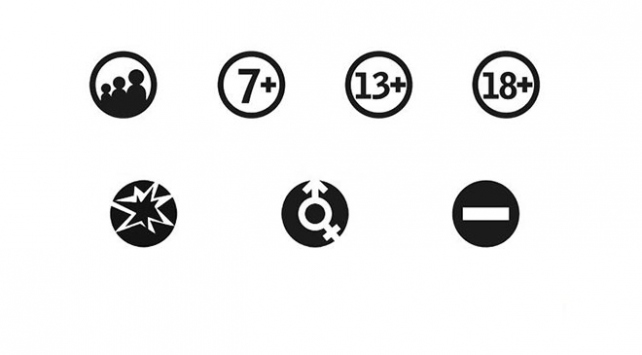 https://www.HangiSoru.com BÖLÜM 4. Resimdeki iletişim olumlu mudur olumsuz mu? 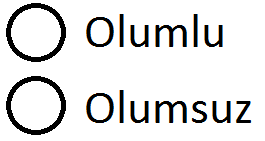 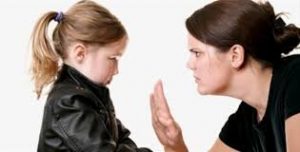 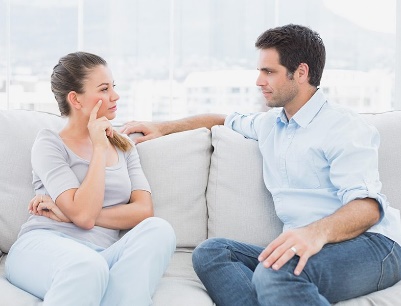 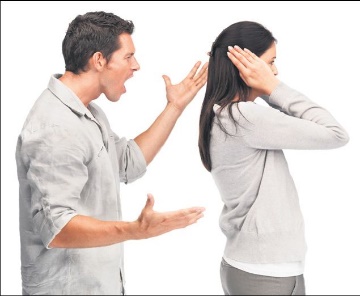 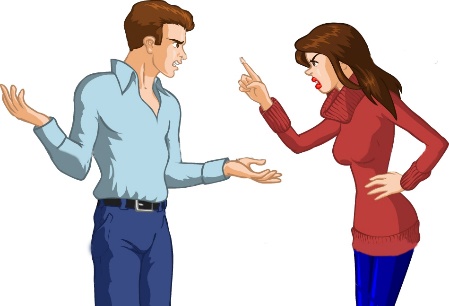 Bölüm 1. Aşağıdaki cümlelerin yanına doğru ise D, yanlış ise Y yazınız.Bölüm 1. Aşağıdaki cümlelerin yanına doğru ise D, yanlış ise Y yazınız.CümlelerDoğru-Yanlış1İnsanların olduğu her yerde iletişim vardır.2Mektuplar, faks mesajları, elektronik postalar, sosyal medya mesajları yazılı iletişime örnektir.3Çok konuşmak ve karşımızdakine cevap hakkı vermemek iletişimi olumlu etkiler.4“Bugün seni derste görmeyince meraklandım.” ifadesi ben diline örnektir.5Televizyon hem görsel hem de işitsel bir kitle iletişim aracıdır.6Yerleşme özgürlüğü insanların, haber, bilgi ve düşünceleri iletişim araçları vasıtasıyla serbestçe elde edilebilmesi, açıklayabilmesi ve yayılabilmesidir.7Akıllı İşaretler: İzleyicileri televizyon yayınlarının olumsuz etkilerinden korumak amacıyla geliştirilen sembol sistemidir.8Osmanlı Devleti fethettiği yerlerde hoşgörülü ve adaletli bir politika izlemiştir.9İstanbul Fatih Sultan Mehmet tarafından fethedilmiştir.10Yeniçeri Ocağı Osmanlı ordusuna ait bir askeri sınıftır.Bölüm 2. Aşağıda verilen soruların doğru cevabını yandaki bilgilere bakarak işaretleyiniz. Bölüm 2. Aşağıda verilen soruların doğru cevabını yandaki bilgilere bakarak işaretleyiniz. 1Duygu, düşünce ve bilgilerin her türlü yolla başkalarına aktarılmasına denir.İletişim1Duygu, düşünce ve bilgilerin her türlü yolla başkalarına aktarılmasına denir.Uzlaşma2Bir duygunun, düşüncenin ya da bir konunun kaş, göz, ağız, yüz hareketleriyle anlatılmasıdır.Mimik2Bir duygunun, düşüncenin ya da bir konunun kaş, göz, ağız, yüz hareketleriyle anlatılmasıdır.Ben Dili3Kişinin kendisini karşısındakinin yerine koyarak onun duygularını ve düşüncelerini doğru olarak anlamaya çalışmasıdır.Empati3Kişinin kendisini karşısındakinin yerine koyarak onun duygularını ve düşüncelerini doğru olarak anlamaya çalışmasıdır.Çatışma4Hangisi bize e-eğitim hizmeti vermektedir?E-devlet 4Hangisi bize e-eğitim hizmeti vermektedir?EBA5Yalanlama ve düzeltme yazısı demektir.Tekzip 5Yalanlama ve düzeltme yazısı demektir.Sansür6Hangisi bir sosyal medya uygulamasıdır?İnstagram6Hangisi bir sosyal medya uygulamasıdır?Google7Osmanlı Devletinin kurucusu kimdir?Osman Bey7Osmanlı Devletinin kurucusu kimdir?1. Murat8Osmanlı Devletinin Balkanlarda kalıcı olmak için uyguladığı politika hangisidir?İskan8Osmanlı Devletinin Balkanlarda kalıcı olmak için uyguladığı politika hangisidir?Devşirme9Osmanlı Devletinde devlet işleri nerede görüşülürdü?Kurultay 9Osmanlı Devletinde devlet işleri nerede görüşülürdü?Divanı Hümayun10İstanbul’un alınması ile hangi devlet sona ermiştir?Bizans 10İstanbul’un alınması ile hangi devlet sona ermiştir?Memlük